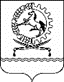 ФИНАНСОВЫЙ ОТДЕЛАДМИНИСТРАЦИИ ОРЛОВСКОГО РАЙОНАПРИКАЗ № 3802.11.2023										п. ОрловскийОб утверждении Порядка составления и ведения кассового плана бюджета Орловского районаВ соответствии со статьей 217.1 Бюджетного кодекса Российской Федерации приказываю:1. Утвердить прилагаемый Порядок составления и ведения кассового плана бюджета Орловского района согласно приложению к настоящему приказу.2. Признать утратившим силу приказ финансового отдела Администрации Орловского района от 12.12.2019 № 52 «Об утверждении Порядка составления и ведения кассового плана  бюджета Орловского района».3. Главным распорядителям средств бюджета Орловского района, начальникам структурных подразделений финансового отдела Администрации Орловского района обеспечить исполнение настоящего приказа.4. Главам Администраций сельских поселений, входящих в состав Орловского района обеспечить представление информации, предусмотренной настоящим приказом.5. Настоящий приказ вступает в силу с  01.01.2024.6. Контроль за исполнением настоящего приказа оставляю за собой.Заведующий финансовым отделом Администрации Орловского района                                           Е.А.ЛячинаПриложениек приказу финансового отделаАдминистрации Орловского районаот 02.11.2023 № 38ПОРЯДОКСОСТАВЛЕНИЯ И ВЕДЕНИЯ КАССОВОГО ПЛАНА БЮДЖЕТА ОРЛОВСКОГО РАЙОНА1. Общие положения1.1. Составление и ведение кассового плана бюджета Орловского района осуществляется в соответствии со статьей 217.1 Бюджетного кодекса Российской Федерации.1.2. Кассовый план составляется на календарный месяц на основании:прогноза остатка средств на едином счете бюджета Орловского района на начало планируемого месяца, в том числе за счет нецелевых средств, целевых средств (целевых межбюджетных трансфертов из областного бюджета), средств дорожного фонда;показателей по поступлениям, в том числе за счет нецелевых средств, целевых средств, средств дорожного фонда, поступлений по источникам финансирования дефицита бюджета Орловского района;показателей по перечислениям за счет нецелевых средств, целевых средств, средств дорожного фонда, перечислений по источникам финансирования дефицита бюджета Орловского района.1.3. Составление и ведение кассового плана в финансовом отделе Администрации Орловского района осуществляется сектором по бюджету с использованием ЕАС УОФ на основании информации, подготовленной и направленной главными распорядителями средств бюджета Орловского района (далее - главные распорядители), главными администраторами источников финансирования дефицита бюджета Орловского района (далее - главные администраторы источников) и структурными подразделениями финансового отдела.2. Порядок составления кассового плана2.1. Показатели для проекта кассового плана по поступлениям в бюджет Орловского района формируются в следующем порядке.Структурные подразделения финансового отдела не позднее чем за 4 рабочих дня месяца, предшествующего планируемому, направляют в сектор по бюджету согласованный заместителем заведующего прогноз поступлений в бюджет Орловского района по форме согласно приложению № 1 к настоящему Порядку, в том числе:в части процентов по бюджетным кредитам местным бюджетам – сектор доходов;в части налоговых и неналоговых доходов, в том числе за счет средств дорожного фонда, средств от экологических платежей без учета процентов по бюджетным кредитам – сектор  доходов;в части дотаций из областного бюджета – сектор доходов.Поступления за счет целевых межбюджетных трансфертов, полученных из областного бюджета, отражаются в кассовом плане в размере заявленных главными распорядителями перечислений за счет указанных средств в пределах остатков неиспользованных лимитов бюджетных обязательств, бюджетных обязательств, предельных объемов финансирования, отраженных на лицевых счетах по переданным полномочиям получателей средств областного бюджета.Составление кассового плана по поступлениям в бюджет Орловского района на декабрь текущего года осуществляется без учета прогнозной суммы поступлений последнего рабочего дня декабря текущего года.2.2. Показатели для проекта кассового плана по перечислениям из бюджета Орловского района формируются на основании проектов кассовых планов по расходам на очередной месяц (далее - проекты КП), представленных главными распорядителями, в следующем порядке.2.2.1. Главные распорядители не позднее чем за 2 рабочих дня месяца, предшествующего планируемому, направляют в сектор по бюджету проекты КП, подписанные электронными подписями уполномоченных лиц, с указанием:в поле "Начало действия" даты начала действия документа - первое число (иная дата) очередного месяца. Дата начала действия, указанная в кассовом плане по бланкам расходов типа "Смета", должна совпадать с датой начала действия сводного документа с типом "Роспись".В целях недопущения образования кредиторской задолженности формирование проектов КП главными распорядителями осуществляется с учетом бюджетных обязательств получателей средств бюджета Орловского района, принятых на учет, а также планируемых к принятию и подлежащих оплате в планируемом месяце.В целях обеспечения сбалансированности кассового плана на планируемый месяц в случае неисполнения расходов, заявленных в кассовый план текущего месяца, и необходимости их исполнения в следующем месяце производится уменьшение кассового плана текущего месяца с одновременным включением таких расходов в проект кассового плана на планируемый месяц.Главные распорядители формируют отдельные проекты КП за счет:целевых средств - по соответствующему коду цели;средств дорожного фонда.2.2.2. В случае если главным распорядителем является финансовый отдел Администрации Орловского района (далее – финансовый отдел), сектор учета и отчетности не позднее чем за 2 рабочих дня месяца, предшествующего планируемому, формирует и направляют в сектор по бюджету проекты КП, доведенные до статуса "Согласование", в том числе:в части расходов на содержание аппарата финансового отдела ;в части межбюджетных трансфертов местным бюджетам;в части расходов на обслуживание муниципального долга.Сектор учета и отчетности не позднее последнего рабочего дня месяца, предшествующего планируемому формирует сводный проект КП финансового отдела Администрации Орловского района и направляет на согласование  в сектор по бюджету 2.2.3 Сектор по бюджету не позднее следующего рабочего дня после представления главными распорядителями проектов КП осуществляет контроль на их соответствие сводной бюджетной росписи и лимитам бюджетных обязательств с учетом фактически доведенных главным распорядителям предельных объемов финансирования.Прошедшие проверку проекты КП включаются в кассовый план по перечислениям на очередной месяц.Не прошедший проверку проект КП возвращается на доработку главному распорядителю, либо отказывается (без возможности корректировки), с указанием в поле "Комментарий" причины возврата либо отказа. Главный распорядитель представляет в сектор по бюджету уточненный проект КП.2.3. Показатели для проекта кассового плана по поступлениям и перечислениям по источникам финансирования дефицита бюджета Орловского района  формируются главными администраторами источников на основании сводной бюджетной росписи, заключенных договоров и соглашений в следующем порядке.2.3.1. Курирующий специалист не позднее чем за 5 рабочих дней месяца, предшествующего планируемому, формирует и направляет в сектор по бюджету согласованные заместителем заведующего финансовым отделом проекты КП.2.3.2. Структурные подразделения финансового отдела не позднее чем за 4 рабочих дня месяца, предшествующего планируемому, направляют в сектор по бюджету согласованный заместителем заведующего финансового отдела  прогноз поступлений и перечислений по источникам финансирования дефицита бюджета Орловского района  по форме согласно приложению № 3 к настоящему Порядку, в том числе:в части бюджетных ассигнований, предназначенных для исполнения долговых обязательств (по кредитам, привлеченным от кредитных организаций, бюджетным кредитам, привлеченным из областного бюджета, бюджетным кредитам на пополнение остатков средств на едином счете бюджета), - специалист сектора по бюджету;в части поступлений от продажи акций – сектор доходов;в части предоставления бюджетных кредитов местным бюджетам и возврата основного долга по бюджетным кредитам местным бюджетам – специалист сектора по бюджету.Планирование перечислений в части предоставления бюджетных кредитов местным бюджетам осуществляется при наличии заявки на включение суммы бюджетного кредита в кассовый план бюджета Орловского района предстоящего месяца, поступившей от администраций сельских поселений, в соответствии с распоряжением Администрации Орловского района о предоставлении бюджетного кредита и (или) договором о предоставлении бюджетного кредита.2.4. Показатели для проекта кассового плана в части прогнозного остатка средств на счете бюджета Орловского района на начало планируемого месяца формируются в следующем порядке.2.4.1. Сектор учета и отчетности не позднее последнего рабочего дня месяца, предшествующего планируемому, формирует прогноз остатка средств на счете бюджета Орловского района на начало планируемого месяца, в том числе за счет нецелевых и целевых (без разбивки по видам) средств и средств дорожного фонда согласно приложению 2.2.5. Проект кассового плана формируется сектором по бюджету по форме согласно приложению № 4 к настоящему Порядку на основании полученной в соответствии с пунктами 2.1 - 2.4 настоящего Порядка информации, прошедшей контроль на ее соответствие показателям сводной бюджетной росписи и лимитам бюджетных обязательств с учетом фактически доведенных главным распорядителям предельных объемов оплаты денежных обязательств и направляется заместителю заведующего финансового отдела  для рассмотрения и согласования.2.6. Согласование и утверждение проекта кассового плана осуществляется в следующем порядке.2.6.1. Заместитель заведующего финансового отдела рассматривает и согласовывает проект кассового плана. В случае превышения в проекте кассового плана перечислений над поступлениями с учетом прогнозного остатка средств на едином счете бюджета Орловского района на начало планируемого месяца:докладывают заведующему финансовым отделом об указанном превышении;по поручению заведующего финансовым отделом вносит мотивированные предложения по сбалансированию проекта кассового плана с учетом положений приказа финансового отдела о порядке управления средствами на едином счете бюджета Орловского района;на основании решения, принятого заведующим финансового отдела, уточняют отдельные показатели проекта кассового плана.2.6.2. Согласованный проект кассового плана направляется заведующему финансовым отделом на утверждение.Утвержденный заведующим финансового отдела кассовый план направляется заместителю заведующего, который направляет его для исполнения в сектор по бюджету.3. Порядок ведения кассового плана3.1. Внесение изменений в кассовый план осуществляется в следующем порядке.3.1.1. Главные распорядители (главные администраторы источников) направляют в сектор по бюджету проекты изменений кассового плана по расходам, по источникам финансирования дефицита бюджета Орловского района (далее - проекты ИКП), подписанные электронной подписью уполномоченных лиц, в части увеличения показателей кассового плана, в том числе в связи с уточнением ранее произведенных расходов, перераспределения показателей кассового плана, а также в части уменьшения показателей кассового плана.В первоочередном порядке рассматриваются проекты ИКП на увеличение кассового плана в случае:необходимости оплаты денежных обязательств за счет средств резервного фонда, не включенных в проект КП главного распорядителя;необходимости оплаты денежных обязательств за счет целевых средств, не включенных в проект КП главного распорядителя;необходимости исполнения судебных актов по искам к муниципальному образованию «Орловский район» о возмещении вреда, причиненного незаконными действиями (бездействием) органов местного самоуправления или их должностных лиц;необходимости исполнения судебных актов, предусматривающих обращение взыскания на средства бюджета Орловского района по денежным обязательствам муниципальных казенных учреждений Орловского района;поступления документов на взыскание средств в результате применения мер юридической ответственности;необходимости дополнительных социальных выплат населению с учетом расходов по их пересылке (доставке, перечислению) и предоставлению гарантий муниципальным служащим Орловского района;необходимости дополнительных расходов по оплате труда и уплате налогов;непредвиденных командировочных расходов;предоставления дотаций муниципальным образованиям сельских поселений;предоставления бюджетных кредитов местным бюджетам;исполнения долговых обязательств и расходов на обслуживание муниципального долга.Проекты ИКП по другим направлениям расходов рассматриваются при наличии источника увеличения кассового плана бюджета Орловского района.В целях исключения случаев необоснованного увеличения показателей кассового плана при наличии необходимости увеличения показателей кассового плана главный распорядитель осуществляет анализ показателей кассового плана в целях определения возможности перераспределения показателей утвержденного кассового плана.3.1.2. Проекты ИКП в части увеличения показателей кассового плана текущего месяца направляются в финансовый отдел с указанием в поле "Основание" мотивированного обоснования, включающего причину увеличения кассового плана, и целевого направления расходов.Дата начала действия, указанная в проекте ИКП по бланкам расходов типа "Смета", должна совпадать с датой начала действия сводного документа с типом "Роспись".3.1.3. Сектор по бюджету не позднее следующего рабочего дня после дня представления проектов ИКП осуществляет их проверку на правильность заполнения полей с учетом условий, установленных пунктом 3.1.2 настоящего Порядка, и наличие источника обеспечения увеличения кассового плана.3.1.4. Ведущий специалист сектора по бюджету:направляет прошедшие проверку проекты ИКП в части увеличения и перераспределения показателей кассового плана текущего месяца заведующему финансовым отделом на подписание и доводит до статуса «Обработка завершена»;согласовывает проекты ИКП в части уменьшения показателей кассового плана текущего месяца;самостоятельно возвращает не прошедшие проверку проекты ИКП на доработку главному распорядителю либо отказывает (без возможности корректировки) с указанием в поле "Комментарий" причины возврата либо отказа.В случае недостаточности источника обеспечения увеличения кассового плана сектор по бюджету формирует перечень проектов ИКП для согласования заместителем заведующего финансовым отделом с заведующим финансового отдела увеличения кассового плана с учетом очередности платежей.Заместитель заведующего финансового отдела в случае несогласования проекта ИКП осуществляет подготовку предложений заведующему финансовым отделом об отказе проектов ИКП.3.1.5. Внесение изменений в кассовый план в части целевых средств осуществляется на основании проектов ИКП главных распорядителей в пределах фактического поступления целевых средств или в пределах неиспользованных лимитов бюджетных обязательств, бюджетных обязательств и предельных объемов финансирования, отраженных на лицевых счетах по переданным полномочиям получателей средств областного бюджета.3.1.6. В случае если главным распорядителем (главным администратором источников) является финансовый отдел, проект ИКП в порядке, установленном пунктом 3.1 настоящего Порядка, формирует:в части расходов на содержание аппарата финансового отдела и оплату судебных актов по искам к Орловскому району – сектор учета и отчетности;в части расходов на предоставление межбюджетных трансфертов местным бюджетам и бюджетных кредитов бюджетам муниципальных образований – сектор по бюджету;в части исполнения долговых обязательств, а также расходов на обслуживание муниципального долга Орловского района – сектор по бюджету.Проект ИКП направляет на согласование заведующий сектором учета и отчетности –главный бухгалтер финансового отдела Администрации Орловского района.3.1.7. Внесение изменений в кассовый план текущего месяца завершается в последний день текущего месяца.При наличии неиспользованных остатков кассового плана текущего месяца главные распорядители формируют проект ИКП на уменьшение кассового плана на сумму неиспользованных остатков с указанием даты последнего рабочего дня текущего месяца в полях "Дата" и "Начало действия" проекта ИКП.4. Порядок взаимодействия структурных подразделенийфинансового отдела и администраций сельских поселений в целях составления и ведения кассового плана4.1. В целях составления кассового плана в части возврата бюджетных кредитов от муниципальных образований сельских поселений  администрации сельских поселений ежемесячно, не позднее чем за 12 рабочих дней месяца, предшествующего планируемому, направляют в финансовый отдел Администрации Орловского района прогноз возврата бюджетных кредитов на планируемый месяц с разбивкой по дням по форме согласно приложению № 5 к настоящему Порядку.4.2. Составление кассового плана на планируемый месяц в части дотаций на выравнивание бюджетной обеспеченности поселений осуществляется с учетом предложений администраций сельских поселений о поквартальном распределении указанной дотации на очередной финансовый год,  исходя из 1/3 остатка от квартальных назначений.4.3. Осуществление перечислений по источникам финансирования бюджета Орловского района в части предоставления бюджетных кредитов местным бюджетам осуществляется в заявительном порядке.В целях составления кассового плана в части предоставления бюджетных кредитов местным бюджетам, предусмотренных правовыми актами Администрации Орловского района и договорами о предоставлении бюджетных кредитов, администрации сельских поселений не позднее 15 числа месяца, предшествующего планируемому, направляют в финансовый отдел Администрации Орловского района  заявку на включение суммы бюджетного кредита в кассовый план бюджета Орловского района предстоящего месяца, подписанную ЭП главы администрации сельского поселения (лица, его замещающего), по форме согласно приложению № 6 к настоящему Порядку (далее - заявка на включение суммы бюджетного кредита).Сектор по бюджету на основании полученных заявок на включение сумм бюджетных кредитов в кассовый план формирует кассовый план на предстоящий месяц по бюджетным кредитам местным бюджетам в порядке, установленном пунктом 2.3 настоящего Порядка.В случае наличия потребности в средствах бюджетного кредита, включенных в кассовый план предстоящего месяца, администрации сельских поселений не позднее чем за 8 рабочих дней до конца текущего месяца направляют в финансовый отдел Администрации Орловского района обращение на имя заведующего финансовым отделом Администрации Орловского района, подписанное ЭП главы администрации сельского поселения (лица, его замещающего), с приложением оценки ожидаемого исполнения согласно приложению №8 к настоящему Порядку.В целях дополнительного перечисления местным бюджетам бюджетных кредитов сверх бюджетных ассигнований кассового плана администрации сельских поселений не позднее чем за 8 рабочих дней до конца текущего месяца направляют в финансовый отдел Администрации Орловского района  обращение на имя заведующего финансовым отделом Администрации Орловского района, подписанное ЭП главы администрации сельского поселения (лица, его замещающего), с приложением подробного обоснования дополнительной потребности, заявки на перечисление бюджетного кредита по форме согласно приложению № 7 к настоящему Порядку, оценки ожидаемого исполнения.Сектор по бюджету не позднее следующего рабочего дня после поступления указанного обращения формирует заявку на осуществление перечислений.Рассмотрение и согласование оценки ожидаемого исполнения и заявки на осуществление перечислений осуществляется сектором по бюджету.В случае частичного согласования заявленной суммы сектор по бюджету уточняет сумму бюджетного кредита, подлежащую перечислению, в заявке на осуществление перечислений с указанием в примечании причин частичного согласования.Согласованная сектором по бюджету заявка на осуществление перечислений с приложением в связке обращения главы администрации сельского поселения и оценки ожидаемого исполнения направляется на согласование заместителю заведующего и на утверждение заведующему финансовым отделом.В случае несогласования заявленной суммы сектор по бюджету готовит проект ответа администрации сельского поселения о причинах несогласования и направляет его на согласование заместителю заведующего и на утверждение заведующему финансовым отделом.Исполнение бюджета Орловского района по источникам финансирования дефицита бюджета Орловского района в части предоставления бюджетных кредитов бюджетам муниципальных образований сельских поселений осуществляется в порядке, установленном Приложение № 1СОГЛАСОВАНОЗаместитель заведующегофинансового отделаАдминистрации Орловского района_________________ ________________________________    (подпись)           	(расшифровка подписи)"____" ______________ 20__ г.ПРОГНОЗПОСТУПЛЕНИЙ В БЮДЖЕТ ОРЛОВСКОГО РАЙОНА                     на ____________________20___ года                             (очередной месяц)                   от "_______" ____________ 20___ годаСтруктурное подразделениефинансового отдела Администрации Орловского района __________________________________(тыс. рублей)Заведующий сектором доходовфинансового отделаАдминистрации Орловского района      ___________ ______________________                                                                     (подпись)       (расшифровка подписи)Приложение № 2СОГЛАСОВАНОЗаместитель заведующегофинансового отделаАдминистрации Орловского района_________________ ________________________________    (подпись)           	(расшифровка подписи)"____" ______________ 20__ г.ПРОГНОЗОСТАТКА СРЕДСТВ НА СЧЕТЕ БЮДЖЕТА ОРЛОВСКОГО РАЙОНА                     на ____________________20___ года                              (очередной месяц)(тыс. рублей)Заведующий сектором учета иотчетности финансового отделаАдминистрации Орловского района      ___________ ______________________                                                                     (подпись)  (расшифровка подписи)Приложение № 3СОГЛАСОВАНОЗаместитель заведующегофинансового отделаАдминистрации Орловского района_________________ ________________________________    (подпись)           (расшифровка подписи)"____" ______________ 20__ г.ПРОГНОЗПОСТУПЛЕНИЙ И ПЕРЕЧИСЛЕНИЙ ПО ИСТОЧНИКАМФИНАНСИРОВАНИЯ ДЕФИЦИТА БЮДЖЕТА ОРЛОВСКОГО РАЙОНА                 на ___________________________20___ года                      	 (очередной месяц)Главный администратористочников финансирования дефицита       __________________________________Структурное подразделениефинансового отдела АдминистрацииОрловского района                        __________________________________(тыс. рублей)    Курирующий специалист                       ___________ ______________________      (уполномоченное лицо)                     (подпись)  (расшифровка подписи)Приложение № 4КАССОВЫЙ ПЛАНБЮДЖЕТА ОРЛОВСКОГО РАЙОНАна ___________ 20____ года(очередной месяц)(тыс. рублей)Приложение № 5ПРОГНОЗ, ВОЗВРАТА ОСНОВНОГОДОЛГА ПО БЮДЖЕТНОМУ КРЕДИТУ С ДЕТАЛИЗАЦИЕЙ ПО ДНЯМна __________________ 20 __ г.Наименование муниципального образования ___________________Приложение № 6                                  Заявкана ______________________ 20______ г. на включение суммы бюджетного кредита в         (месяц)                      кассовый план бюджета Орловского районаГлава администрациисельского поселения          _________________ ______________________________                               		(подпись)          (расшифровка подписи)Приложение № 7                                              финансовый отдел Администрации                                                      Орловского района                 Заявка на перечисление бюджетного кредитаНаименование муниципального образования: __________________________________Причины временного кассового разрыва (кратко):Глава администрации сельского           поселения             ___________ ____________________________                                    	(подпись)          (расшифровка подписи)Приложение № 8Оценка ожидаемого исполнения бюджета__________________ на ______ 20__ года(без учета целевых межбюджетных трансфертовиз других бюджетов бюджетной системы)(тыс. рублей)ПоступленияСумма1. Налоговые и неналоговые доходы, всегоиз них: средства дорожного фондаСредства от экологических платежейНалоговые доходыНеналоговые доходы2. Дотации из областного бюджета, всегов том числе:Дотация на выравнивание бюджетной обеспеченностиДотация на поддержку мер по обеспечению сбалансированности бюджетов3.Субсидии4.Субвенции5.Иные межбюджетные трансферты  ИТОГО :ПоступленияСуммаНецелевыеИз них:Дорожный фондСредства от экологических платежейЦелевые  ИТОГО: Наименование показателяСуммаПримечаниеПоступления по источникам финансирования дефицита бюджета Орловского района, всегов том числе:Перечисления по источникам финансирования дефицита  бюджета Орловского района, всегов том числе:СОГЛАСОВАНОЗаместитель заведующегофинансового отделаАдминистрации Орловского района___________ _____________________(подпись)  (расшифровка подписи)"_____" ______________ 20_____ г.УТВЕРЖДАЮЗаведующийфинансовым отделомАдминистрации Орловского района___________ _____________________(подпись)  (расшифровка подписи)"_____" ______________ 20_____ г.Наименование показателяСуммаПрогноз свободного остатка средств на едином счете бюджета Орловского района, всегоиз них:целевыедорожный фондсредства от экологических платежейнецелевыеПОСТУПЛЕНИЯ, ВСЕГОиз них:Налоговые и неналоговые доходыиз них:дорожный фондсредства от экологических платежейБезвозмездные поступленияиз них:целевыеПоступления по источникам финансирования дефицита бюджета Орловского района, всегоиз них:возврат бюджетных кредитовпривлечение заемных средствПЕРЕЧИСЛЕНИЯ, ВСЕГОРасходы, всегоиз них:Предельные объемы финансирования главным распорядителям средств бюджета Орловского районаиз них:целевыедорожный фондсредства от экологических платежейРасходы за счет средств резервного фонда Администрации Орловского районаПеречисления по источникам финансирования дефицита бюджета Орловского района, всегоиз них:предоставление бюджетных кредитоввозврат заемных средствСАЛЬДО ОПЕРАЦИЙ по поступлениям и перечислениямЕдиница измерения: тыс. руб.Наименование показателяСумма на месяц, всего0102030405060708091011121314151617181920134567891011121314151617181920212223Возврат суммы основного долга по бюджетным кредитам0,0Наименование показателя212223242526272829303112425262728293031323334Возврат суммы основного долга по бюджетным кредитамНаименование муниципального образованияНаименование бюджетного кредита№ и дата распоряжения(постановления),№ и дата договора о предоставлении бюджетного кредитаКод бюджетной классификации источников финансирования дефицита бюджетаСумма (рублей)12345Наименование бюджетного кредитаКод бюджетной классификации источников финансирования дефицита бюджетаСумма, рублей123Nп/пНаименование показателейФактическое исполнение за предыдущий годТекущий ______ годТекущий ______ годТекущий ______ годТекущий ______ годТекущий ______ годNп/пНаименование показателейФактическое исполнение за предыдущий годГодовой план на 1 число (текущего месяца)Фактическое исполнение на 1 число (текущего месяца)Ожидаемое исполнение в разрезе месяцев до конца годаОжидаемое исполнение в разрезе месяцев до конца годаОжидаемое исполнение в разрезе месяцев до конца годаОжидаемое исполнение по годуNп/пНаименование показателейФактическое исполнение за предыдущий годГодовой план на 1 число (текущего месяца)Фактическое исполнение на 1 число (текущего месяца)Например: ожидаемое исполнение n-го месяцаожидаемое исполнение n + 1 месяцаожидаемое исполнение n + 2 месяцаОжидаемое исполнение по году123456789 = 5 + 6 + 7 + 8Доходы, всего------в том числе:1Налоговые и неналоговые доходы, всего:Справочно: оценкаОтклонение от оценкиИз них доходы от уплаты акцизов на нефтепродукты (коды: 1 03 02230 01 0000 110, 1 03 02240 01 0000 110, 1 03 02250 01 0000 110, 1 03 02260 01 0000 110, 1 03 02280 01 0000 110)2Дотации всего, в том числе:------2.1.Дотации на выравнивание бюджетной обеспеченности муниципальных районов и городских округов2.2.Дотации на выравнивание бюджетной обеспеченности поселений------2.2.1.за счет средств областного бюджета2.2.2.за счет собственных средств муниципальных районов2.3.Дотации на поддержку мер по обеспечению сбалансированности местных бюджетов/иные МБТ (для поселений)2.4.Дотации на повышение заработной платы в соответствии с Указами Президента РФ/иные МБТ (для поселений)2.5.Прочие дотации, в том числе гранты3Нецелевые остатки средств бюджетов на начало периода3.1.из них средства дорожного фонда4Возврат бюджетных кредитов от поселений5Получение бюджетных кредитов6Получение кредитов кредитных организаций7Иные нецелевые ресурсы7.1.иные МБТ, предоставляемые бюджету района за счет остатка средств дорожного фонда поселений на 01.01.2017Расходы, всего------в том числе1Первоочередные социально значимые расходы, всего------в том числе:1.1.Заработная плата с начислениями, всего------в том числе работникам:1.1.1.- аппарата управления1.1.2.- бюджетных и автономных учреждений1.1.2.1.из них:1.1.2.1.в соответствии с полномочиями, переданными с 01.01.2017 на уровень муниципального района в соответствии с ОЗ от 28.12.2015 N 486-ЗС (библиотечное обслуживание в границах поселений)1.1.3.- казенных учреждений1.1.3.1.из них:1.1.3.1.в соответствии с полномочиями, переданными с 01.01.2017 на уровень муниципального района в соответствии с ОЗ от 28.12.2015 N 486-ЗС (библиотечное обслуживание в границах поселений)1.1.4.справочно: на повышение заработной платы в соответствии с Указами Президента РФ от 07.05.2012 N 597, от 01.06.2012 N 761 и от 28.12.2012 N 1688------в том числе:1.1.4.1.- педагогическим работникам учреждений дополнительного образования детей и дошкольных образовательных учреждений1.1.4.2.- педагогическим работникам образовательных, медицинских организаций или организаций, оказывающих социальные услуги детям-сиротам и детям, оставшимся без попечения родителей1.1.4.3.- работникам учреждений культуры1.1.4.3.1.1.1.4.3.1.из них: в соответствии с полномочиями, переданными с 01.01.2017 на уровень муниципального района в соответствии с ОЗ от 28.12.2015 N 486-ЗС (библиотечное обслуживание в границах поселений)1.2.Коммунальные услуги, ВСЕГО:------1.2.1.- коммунальные услуги (в том числе уличное освещение)1.2.1.1.из них уличное освещение1.2.2.- бюджетные и автономные учреждения1.2.2.1из них:1.2.2.1в соответствии с полномочиями, переданными с 01.01.2017 на уровень муниципального района в соответствии с ОЗ от 28.12.2015 N 486-ЗС (библиотечное обслуживание в границах поселений)1.3.Услуги связи, ВСЕГО:------1.3.1.- услуги связи1.3.2.- бюджетные и автономные учреждения1.4.Питание, ВСЕГО:------1.4.1.- питание1.4.2.- бюджетные и автономные учреждения1.5.Медикаменты, ВСЕГО:------1.5.1.- медикаменты1.5.2.- бюджетные и автономные учреждения1.6.Котельное и печное отопление, ВСЕГО:------1.6.1.- котельное и печное отопление1.6.2.- бюджетные и автономные учреждения1.7.Горюче-смазочные материалы, ВСЕГО:------